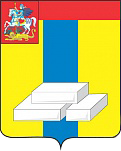 ОБЩЕСТВЕННАЯ ПАЛАТА ГОРОДСКОГО ОКРУГА ДОМОДЕДОВОМОСКОВСКОЙ ОБЛАСТИКомиссия по дорожному хозяйству, транспорту, ЖКХ, капитальному ремонту и контролю  за качеством работы управляющих компанийПРОТОКОЛ № Прием населенияг. Домодедово								05 апреля 2019 г.04 апреля 2019 в Общественной палате городского округа Домодедово состоялся прием населения. Прием вёл: член  комиссии по дорожному хозяйству, транспорту, ЖКХ, капитальному ремонту и контролю  за качеством работы управляющих компаний      Сакмаров В.В.Савельева Наталья Михайловна,  жительница г.о. Домодедово, 3 Московский проезд, д. 8 кв. 61,  обратилась в Общественную палату городского округа Домодедово с вопросом, о законности  приостановления сотрудниками Росреестра  регистрации прав на земельный участок.  При проведении беседы были даны рекомендации обратиться к вышестоящему руководсввту Росрестра с жалобой на действия. Член Общественной палаты 					            В.В. Сакмаров ОБЩЕСТВЕННАЯ ПАЛАТА ГОРОДСКОГО ОКРУГА ДОМОДЕДОВОМОСКОВСКОЙ ОБЛАСТИКомиссия по дорожному хозяйству, транспорту, ЖКХ, капитальному ремонту и контролю  за качеством работы управляющих компанийПРОТОКОЛ № Прием населенияг. Домодедово								05 апреля 2019 г.05 апреля  2019 в Общественной палате городского округа Домодедово состоялся прием населения. Прием вёл: член  комиссии по дорожному хозяйству, транспорту, ЖКХ, капитальному ремонту и контролю  за качеством работы управляющих компаний      Сакмаров В.В.Калмыкова Варвара Петровна,   жительница г.о. Домодедово, ул. Подольский проезд, д. 12 кв. 13 обратилась в Общественную палату городского округа Домодедово с вопросом, о получении льгот ветерана труда и компенсации за жилье.Дана рекомендация обратиться первоначально в органы социальной защиты населения с соответствующим заявлением. Член Общественной палаты 					            В.В. Сакмаров 